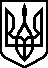 НАКАЗ  « 30 »  травня  2018 року № 27 /3                                     Про внесення змін до паспортів бюджетних програм на 2018 рік	Відповідно до Закону України  «Про Державний бюджет України на 2018 рік», « Правил складання паспортів бюджетних програм місцевих бюджетів та звітів про їх виконання », затверджених наказом Міністерства фінансів України від 26.08.2014 року № 836  « Про деякі питання запровадження програмно-цільового методу складання та виконання та виконання місцевих бюджетів », рішення 34  сесії 7 скликання Ніжинської міської ради «Про міський бюджет м. Ніжина на 2018р». № 6-34/2017 від 21.12.2017 р., рішення 35  сесії 7 скликання Ніжинської міської ради  Про внесення змін до  рішення міської ради  7  скликання  від  21 грудня  2017  року  № 6-34/2017 «Про міський бюджет  м.Ніжина  на 2018 рік»  №22-35/2018 від 31.01.2018-02.02.2018 ріку, рішення 36  сесії 7 скликання Ніжинської міської ради  Про внесення змін до  рішення міської ради  7  скликання  від  21 грудня  2017  року  № 6-34/2017 «Про міський бюджет  м.Ніжина  на 2018 рік»  № 9-36/2018   від 28.02.2018 року, рішення 37  сесії 7 скликання Ніжинської міської ради  Про внесення змін до  рішення міської ради  7  скликання  від  21 грудня  2017  року  № 6-34/2017 «Про міський бюджет  м.Ніжина  на 2018 рік»  № 10-37/2018   від 11.04.2018 року, рішення 38  сесії 7 скликання Ніжинської міської ради  Про внесення змін до  рішення міської ради  7  скликання  від  21 грудня  2017  року  № 6-34/2017 «Про міський бюджет  м.Ніжина  на 2018 рік»  №  5 -38/2018   від 17.05.2018 року. наказуємо :Внести зміни до паспортів  бюджетних програм на 2018 рік управління житлово-комунального господарства та будівництва Ніжинської міської ради по КПКВК 1216013, 1216030, 1217330, 1217461, 1217670, 1218110, що додаються .УКРАЇНАУКРАЇНАЧЕРНІГІВСЬКА ОБЛАСТЬЧЕРНІГІВСЬКА ОБЛАСТЬНІЖИНСЬКА МІСЬКА РАДАНІЖИНСЬКА МІСЬКА РАДАУПРАВЛІННЯ  ЖИТЛОВО-ФІНАНСОВЕ УПРАВЛІННЯКОМУНАЛЬНОГО ГОСПОДАРСТВАТА БУДІВНИЦТВАНачальник управління житлово-Начальник фінансового управління комунального господарства таНіжинської міської радибудівництва Ніжинської міської радиМП __________Кушніренко А.М.МП ___________Писаренко Л.В.